Rámcová dohoda č..................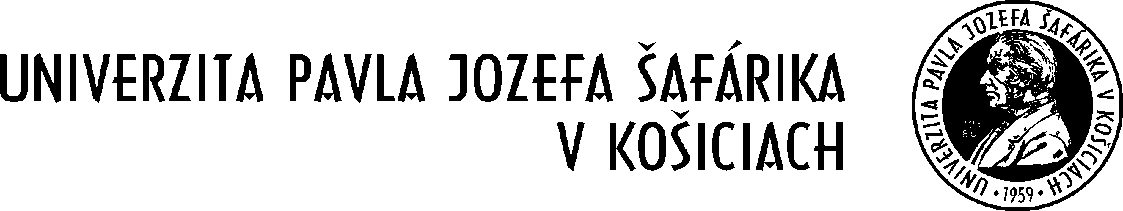 uzavretá podľa zákona č. 343/2015.Z.z. o verejnom obstarávaní a o zmene a doplnení niektorých zákonov v znení neskorších predpisov a podľa zákona č. 513/1991 Zb.  - Obchodný zákonník v znení neskorších predpisov Článok I.Strany dohody1.  PredávajúciObchodnémeno:          Sídlo:                           Štatutárnyorgán:          IČO:                             IČ DPH:                       Bankové spojenie:       IBAN:                           SWIFT                          Kontakt e-mail:             	         Tel./fax.č.:                     Zápis v obch. registri:   (ďalej len„predávajúci“)2.    KupujúciObchodné meno:               Univerzita Pavla Jozefa Šafárikav KošiciachSídlo:                                 Šrobárova 2, 041 80KošiceŠtatutárny orgán:               prof.RNDr. Pavol Sovák,CSc.–rektorIČO:                                   00397768IČ DPH SK:                       2021157050Zástupca na rokovanievo veciach právnych:        JUDr. Zuzana GažováBankové spojenie:            Štátna pokladnica BratislavaIBAN:                                7000074351/8180SWIFT:                             SK64 8180 0000 0070 0007 4351(ďalej len „kupujúci“)(ďalej spoločne ako „strany dohody“)Článok II.Podklady pre uzatvorenie dohodyDohoda je uzatvorená ako výsledok zadávania zákazky s nízkou hodnotou postupom podľa ust. 117 zákona č. 343/2015 Z. z. o verejnom obstarávaní a o zmene a doplnení niektorých zákonov v znení neskorších predpisov s názvom predmetu: „Laboratórny nábytok vrátane súvisiacich služieb“Článok III. Právne predpisyVzájomné vzťahy oboch strán dohody sa riadia ust. zákona č. 513/1991 Zb. – Obchodný zákonník v znení neskorších predpisov (ďalej len „Obchodný zákonník“), zákona č. 18/1996 Z. z. o cenách v znení neskorších predpisov (ďalej len „zák. č. 18/1996 Z. z.“) a vyhláškou Ministerstva financií SR č. 87/1996 Z. z., ktorou sa vykonáva zákon Národnej rady Slovenskej republiky č. 18/1996 Z. z.  o cenách v znení neskorších predpisov (ďalej len „vyhl. č. 87/1996 Z. z.“) a zákona č. 343/2015 Z. z. o verejnom obstarávaní a o zmene a doplnení niektorých zákonov v znení neskorších predpisov (ďalej len „zákon o verejnom obstarávaní“) a ďalšími zákonmi, ktoré upravujú oblasť predmetu dohody.Článok IV.Predmet a účel rámcovej dohodyPredmetom tejto rámcovej dohody je záväzok predávajúceho dodávať kupujúcemu na základe samostatných objednávok laboratórny nábytok vrátane súvisiacich služieb (ďalej len „tovar“ alebo „zariadenie“) podľa jeho potrieb a za podmienok stanovených touto rámcovou dohodou. Článok V.Postup predávajúceho a kupujúceho pri plnení rámcovej dohodyPredávajúci sa zaväzuje pre kupujúceho zabezpečiť a dodávať predmet tejto dohody na základe samostatných priebežných objednávok, podľa špecifikácie jednotlivých položiek uvedených v Prílohe č. 1 počas celého  trvania jej účinnosti.  Vzorky materiálov, ktoré môžu byť  použité na výrobu predmetu dohody sú uvedené v Prílohe č. 2.  Príloha č. 1 a Príloha č. 2 tvoria nedeliteľnú súčasť tejto dohody.Predávajúci sa zaväzuje dodávať tovar I. akostnej triedy, ktorý spĺňa všetky technické normy platné v SR. Predávajúci sa zaväzuje s odovzdaním predmetu tejto dohody odovzdať kupujúcemu aj všetky doklady vzťahujúce sa ku každej z položiek tejto dohody, ktorými sú protokoly o skúškach vydaných autorizovanou nezávislou inštitúciou s oprávnením posudzovať zhodu, platné certifikáty certifikačných orgánov, ktorým potvrdzujú pôvod a zhodu tovaru alebo zariadenia s normami STN EN 14322, STN EN 14323, STN EN 438, STN EN 13792, STN EN 12898, STN EN 13150,  STN EN 14056 a  STN EN 14727.Predmet tejto dohody zahŕňa aj vynesenie tovaru alebo zariadenia predávajúcim na miesto určené kupujúcim v samostatnej objednávke, vybalenie, inštaláciu a montáž tovaru alebo  zariadení podľa technickej dokumentácie, uvedenie do prevádzky, návod na obsluhu v slovenskom jazyku a odstránenie a odvoz obalového materiálu podľa požiadavky kupujúceho.Predávajúci sa zaväzuje, že zabezpečí dopravu tovaru alebo zariadenia pre kupujúceho na vlastné náklady tak, aby bola zabezpečená potrebná ochrana tovaru alebo zariadenia pred jeho znehodnotením. Ak platné právne predpisy alebo technické normy určujú vykonanie odborných skúšok osvedčujúce dohodnuté vlastnosti predmetu tejto dohody, musí takéto úspešné vykonanie skúšok predchádzať odovzdaniu a prevzatiu predmetu tejto dohody, o čom vystaví predávajúci kupujúcemu doklad preukazujúci vykonanie odbornej skúšky tovaru alebo zariadenia.Komunikácia medzi predávajúcim a kupujúcim bude prebiehať výlučne v slovenskom jazyku a prostredníctvom na to určených e-mailových adries, resp. prostredníctvom na to určených osobitných telefonických kontaktov uvedených v tejto rámcovej dohode.Predávajúci je povinný určiť e-mailovú adresu pre účely prijímania objednávok zo strany kupujúceho a komunikácie vo veci zabezpečenia predmetu plnenia a je povinný ich monitorovať počas pracovných dní denne od 8.00 do 15.00 hod., pričom zároveň je povinný určiť mená osôb a ich kontaktné údaje na tento účel v čl. VII. tejto rámcovej dohody.Postup účastníkov tejto dohody pri vystavovaní objednávok podľa Prílohy č. 1,  k tejto rámcovej dohode je nasledovný:Kupujúci je povinný vystavenú objednávku zaslať predávajúcemu prostredníctvom  elektronickej komunikácie na e-mailovú adresu, určenú na tento účel.Predávajúci je povinný potvrdiť príjem objednávky kupujúceho obratom, najneskôr do 24 hodín po jej doručení na e-mailovú adresu kupujúceho, z ktorej bola objednávka odoslaná a postúpiť ju k vybaveniu.Potvrdenie prijatia objednávky predávajúci, ktorému bola vystavená objednávka, najneskôr však do 12 hodín od jej doručenia sa považuje za uzatvorenie zmluvy. Prijatím objednávky zo strany predávajúceho sa táto stáva pre predávajúceho záväzná.Po elektronickom potvrdení prijatia objednávky, kupujúci môže na požiadanie vystaviť a odoslať podpísanú objednávku zodpovednou osobou predávajúcemu prostredníctvom pošty.Podstatnými náležitosťami objednávky sú: názov, sídlo kupujúceho a predávajúceho, číslo účtu, bankové spojenie kupujúceho, IČO, DIČ, kontaktné údaje osoby poverenej na vystavenie objednávky na strane kupujúceho, meno, telefón, e-mail,číslo objednávky,druh, množstvo tovaru a vyhotovenie v súlade s Prílohou č. 1,  k tejto dohode,jednotková cena bez DPH v súlade s Prílohou č. 1 k tejto dohode,celková cena za dodávku s DPH v súlade s Prílohou 1 k tejto dohode,dátum a miesto dodania,kontaktné údaje osoby poverenej na prevzatie dodávky (meno, telefón, fax, e-mail),dátum vystavenia objednávky,iné v rozsahu predmetu plnenia tejto rámcovej dohody.Predávajúci sa zaväzuje najneskôr v lehote 2 pracovných dní vopred oznámiť dodanie a odovzdanie predmetu tejto dohody poverenej osobe kupujúceho určenej v objednávke. Ak si predávajúci nesplní túto svoju povinnosť, kupujúci nie je povinný prevziať predmet tejto rámcovej dohody v deň doručenia, ale až v nasledujúci pracovný deň. Náklady v tomto prípade znáša predávajúci.Dodávka predmetu tejto dohody bude realizovaná primeranou, tovar nepoškodzujúcou dopravou na náklady predávajúceho, s vynesením zabezpečeným poverenými osobami predávajúceho na miesto určené kupujúcim. Tovar bude kupujúcim prevzatý na základe dodacieho listu, ktorý bude nedeliteľnou súčasťou faktúry. Súčasťou plnenia predmetu tejto dohody je aj montáž podľa špecifikácie výrobcu tovaru alebo zariadenia. Montáž je vykonaná poverenými osobami predávajúceho na náklady predávajúceho.Záväzok  predávajúceho  sa  považuje  za  splnený  prevzatím  tovaru  alebo  zariadenia kupujúcim, po jeho montáži, inštalácii, odskúšaní a uvedenia do prevádzky, o čom strany dohody vyhotovia preberací protokol podpísaný poverenými zástupcami oboma stranami dohody. Súčasťou preberacieho protokolu bude technický popis dodaného tovaru alebo zariadenia. Potvrdený preberací protokol bude prílohou vystavenej faktúry predávajúcim. V prípade, ak predmet plnenia nebude spĺňať vlastnosti uvedené kupujúcim v objednávke alebo v tejto rámcovej dohode kupujúci je oprávnený prevzatie takejto dodávky odmietnuť.V prípade nevyhnutných servisných zásahov súvisiacich s dodaním, montážou, inštaláciou predmetu tejto dohody, je kupujúci povinný zabezpečiť prístup servisným technikom predávajúceho k miestam inštalácie a montáže predmetu dohody bezodkladne po upovedomení predávajúceho o tejto skutočnosti.Predávajúci sa zaväzuje v priestoroch kupujúceho počas inštalácie a montáže predmetu tejto  dohody   dodržiavať  právne predpisy o ochrane  pred požiarmi, právne  predpisy o bezpečnosti a ochrane zdravia pri práci, ako aj ostatné právne predpisy súvisiace s dodávkou, inštaláciou a montážou predmetu tejto dohody.Predávajúci zodpovedá za vady dodaného predmetu tejto dohody počas plynutia záručnej doby uvedenej v čl. VIII ods. 2 tejto dohody. Všetky náklady súvisiace s odstránením vád (servisné zásahy, náhradné diely, dopravné náklady) počas záručnej doby znáša na vlastné náklady predávajúci.Článok VI.Cena a platobné podmienkyCelková kúpna cena predmetu tejto rámcovej dohody je stanovená dohodou účastníkov tejto dohody v súlade so zákonom č. 18/1996 Z. z. v znení neskorších predpisov a vyhláškou č. 87/1996 Z. z. v znení neskorších predpisov.Kúpna cena predmetu dohody podľa Prílohy č. 1 k tejto dohode predstavuje sumu:Cena za dodaný tovar bez DPH.................  € DPH 20%..................................................... € Cena za dodaný tovar s DPH ..................... €po dobu trvania tejto rámcovej dohody. Podrobná špecifikácia tovaru je uvedená v Prílohe č. 1 k tejto dohode.Úhrada kúpnej ceny za dodanie predmetu tejto dohody je financovaná z dotácie zo štátneho rozpočtu a vlastných finančných zdrojov kupujúceho. Kúpna cena uvedená v ods. 2 tohto článku je cena za dodaný predmet tejto dohody, vrátane balného, dopravných nákladov, vynesenia tovaru alebo zariadenia na určené miesto kupujúcim v samostatnej rámcovej dohode, vybalenie, inštalácia a montáž tovaru alebo zariadení podľa technickej dokumentácie, uvedenie do prevádzky, návod na obsluhu v slovenskom jazyku  a odstránenie  a odvoz  obalového  materiálu  podľa  požiadavky  kupujúceho a všetkých nákladov súvisiacich s dodaním predmetu dohody alebo jej časti.Úhrada ceny za dodaný tovar alebo zariadenie bude prebiehať po riadnom dodaní a odovzdaní tovaru  alebo zariadenia kupujúcemu, a to na základe vystavenej faktúry, ktorá musí byť v súlade so samostatne uzavretými objednávkami. Súčasťou faktúry musí byť preberací protokol potvrdený povereným zástupcom kupujúceho aj predávajúceho ich podpismi a odtlačkami pečiatok. Kupujúci a predávajúci sa zaväzujú vo všetkých písomnostiach (listoch, dodacích listoch a faktúrach, atď.) uvádzať číslo tejto rámcovej dohody.Predávajúci vyhotovuje a predkladá kupujúcemu faktúru, ktorá musí obsahovať všetky náležitosti daňového dokladu v súlade s ust. zákona č. 222/2004 Z. z. o dani z pridanej hodnoty v znení neskorších predpisov. Predávajúci nie je oprávnený fakturovať žiadnu ďalšiu odplatu za služby súvisiace s dodaním tovaru.V prípade,  že  faktúra  nebude  obsahovať  stanovené  náležitosti  alebo  v nej  nebudú uvedené správne údaje podľa tejto rámcovej dohody, je kupujúci oprávnený faktúru neuhradiť a vrátiť predávajúcemu k jej oprave. Nová lehota splatnosti faktúry začne plynúť až dňom doručenia opravenej faktúry.Úhrada faktúr bude prebiehať bezhotovostným platobným stykom na účet predávajúceho po dodaní  tovaru uvedeného v príslušnej rámcovej dohode a podľa špecifikácie a ceny uvedenej v Prílohe č. 1 k tejto dohode. Kupujúci neposkytuje predávajúcemu žiadne preddavky ani zálohy a nezodpovedá za omeškanie platieb, ktoré budú zapríčinené zo strany jeho peňažného ústavu.Lehota splatnosti faktúry je 30 dní odo dňa prevzatia faktúry kupujúcim.Čl. VIIČas a miesto plnenia predmetu dohodyMiestom plnenia je: Univerzita  Pavla  Jozefa  Šafárika  v  Košiciach,  Šrobárova  č.  2,  040  01  Košice, jej fakulty a pracoviská bližšie určené v objednávke.Predávajúci dodá kupujúcemu predmet dohody na základe samostatných objednávok, a to v lehote najneskôr do 8 týždňov odo dňa prijatia objednávky. Predávajúci poveruje vo veciach realizácie tejto rámcovej dohody: Kupujúci poveruje vo veciach realizácie tejto rámcovej dohody: rektorát, fakulty a pracoviská kupujúceho a to podľa presného určenia kupujúceho v samostatnej objednávke.Kupujúci  nadobúda  vlastnícke  právo  k predmetu  dohody  okamihom  jeho  prevzatia od predávajúceho   na   základe   preberajúceho   protokolu,   potvrdeného   poverenými zástupcami strán dohody.Čl. VIIIZáručná doba a zodpovednosť za vadyPredávajúci zodpovedá za to, že predmet dohody  bude riadne dodaný v súlade s touto  dohodou, bude mať vlastnosti dohodnuté v tejto dohode a bude zodpovedať kvalitatívnym požiadavkám stanovených v platných technických normách a v súlade s právnymi predpismi.Na predmet dohody predávajúci poskytne záruku 24 mesiacov odo dňa protokolárneho prevzatia predmetu dohody kupujúcim bližšie špecifikovaného v samostatnej objednávke.Záručná doba uvedená v ods. 2 tohto článku neplynie po dobu, po ktorú kupujúci nemôže užívať predmet dohody uvedený  v čl. IV tejto dohody pre jeho vady, za ktoré zodpovedá predávajúci.Vady zjavné, kvalitatívne alebo množstevné zistené pri prevzatí predmetu tejto rámcovej dohody bude kupujúci reklamovať pri jeho prevzatí zápisom o neprevzatí dodanej časti predmetu dohody. Zápis o neprevzatí musí obsahovať dôvody neprevzatia a musí byť podpísaný  poverenými  zástupcami  oboch strán dohody. Tento zápis bude zároveň považovaný za reklamáciu vád.Kupujúci je oprávnený neprevziať  predmet  dohody alebo  jeho  časť,  ak  tovar  alebo zariadenie:je nekompletné,je zjavne poškodené,vykazuje akékoľvek odchýlky od dohodnutého predmetu dohody podľa Prílohy č.1 tejto dohodynie je 100% funkčnéPočas  plynutia  záručnej  doby  budú  zo  strany  kupujúceho  vady  predmetu  dohody reklamované písomne formou reklamačného listu do servisného strediska predávajúceho s doručením elektronickou poštou  bezodkladne po zistení vady predmetu dohody a následne   poštovou zásielkou odoslanou v lehote 3 dní od odoslania reklamačného listu.Písomná reklamácia musí obsahovať minimálne nasledovné údaje:Číslo rámcovej dohody,Číslo objednávky,Číslo reklamovanej položky podľa Prílohy č. 1 k tejto dohode a názov reklamovanej položky,Podrobný popis vady,Spôsob akým sa vada prejavuje,Dátum dodania,Miesto dodania,Meno a kontaktné údaje osoby, ktorá vady reklamuje.Predávajúci sa zaväzuje začať s odstraňovaní reklamovaných  vád predmetu dohody do 48 hodín po ich nahlásení a zabezpečiť odstránenie vád v čo najkratšom čase, avšak najneskôr do 30 kalendárnych dní od reklamácie týchto vád. Prípadné nároky z vád tovaru budú riešené v zmysle ustanovení Obchodného zákonníka.Záručná doba na dodaný tovar neplynie po dobu nemožnosti užívania tovaru alebo zariadenia pre vady, za ktoré zodpovedá predávajúci.Kupujúci má právo v prípade zistenia neopraviteľných  vád dodaného tovaru na:a) výmenu vadného tovaru za nový, bezvadný tovar, najneskôr do 15 pracovných dní odo dňa     uplatnenia reklamácie;odstúpenie od tejto rámcovej dohody v prípade nesplnenia povinnosti predávajúceho vymeniť vadný tovar do 15  pracovných dní odo dňa doručenia reklamácie;náhradu škody spôsobenej dodaním vadného tovaru.V prípade opakovaného dodania vadného tovaru predávajúcim má kupujúci právo na odstúpenie od tejto rámcovej dohody.Čl. IXZmena dohodyTúto dohodu je možné počas jej trvania zmeniť iba vzostupne číslovanými písomnými dodatkami, ktoré sa po podpísaní stranami dohody stávajú jej nedeliteľnou súčasťou, pokiaľ tieto nebudú v rozpore s ust. § 18 zákona o verejnom obstarávaní.Túto dohodu je možné zmeniť vo forme písomného dodatku k tejto dohode počas jej trvania, ak potreba zmeny vyplynula z okolností, ktoré kupujúci ako verejný obstarávateľ nemohol pri  vynaložení  náležitej starostlivosti predvídať a zmenou sa nemení charakter rámcovej dohody.  Túto dohodu je možné počas jej trvania zmeniť bez nového verejného obstarávania dodatkom k tejto dohode, avšak maximálne do 10% hodnoty pôvodnej zmluvnej ceny uvedenej v čl. VI ods. 2 tejto dohody.Túto dohodu je objednávateľ oprávnený zmeniť vo forme písomného dodatku k tejto dohode počas jej trvania v nasledovných prípadoch, ak:  potreba zmeny dohody vyplynie z okolností, ktoré objednávateľ nemohol pri vynaložení náležitej                starostlivosti predvídať,  v prípade vzniku skutočností definovaných ako vyššia moc alebo nepredvídaných  prekážok zo  strany objednávateľa,   nastane potreba vykonať formálne alebo administratívne zmeny dohody (napr. zmena v osobe        štatutárneho orgánu, sídla, zmena čísla bankového účtu a pod.)Čl. XSankcieV prípade omeškania predávajúceho so splnením dohodnutého termínu dodania predmetu tejto dohody je kupujúci oprávnený požadovať od predávajúceho zmluvnú pokutu vo výške 0,1 % z ceny časti objednaného tovaru alebo zariadenia, ktorého sa omeškanie týka za každý, aj začatý deň omeškania. Kupujúci zmluvnú pokutu neuplatní v prípadoch charakterizovaných ako vyššia moc resp. zásah úradných miest.V prípade nedodržania ustanovení uvedených v ods. 8 čl. VIII tejto dohody je kupujúci oprávnený od predávajúceho požadovať zmluvnú pokutu vo výške 0,1% z ceny vadného predmetu dohody, resp. tej časti predmetu dohody, ktorého sa vada, týka, a to za každý, aj začatý, deň omeškania.V prípade omeškania kupujúceho s úhradou faktúry podľa ods. 10  čl. VI tejto dohody, predávajúci môže uplatniť voči kupujúcemu zmluvnú pokutu vo výške 0,1 % z neuhradenej fakturovanej  čiastky  za  každý,  aj  začatý  deň  omeškania  s výnimkou  skutočnosti a okolností charakterizovaných ako vyššia moc resp. zásah úradných miest.V prípade odstúpenia predávajúceho od tejto rámcovej dohody bez zavinenia kupujúceho, je odstupujúci predávajúci povinný uhradiť zmluvnú pokutu vo výške 5 % z celkovej ceny tejto rámcovej dohody. V takomto prípade, ak vznikne kupujúcemu škoda, predávajúci je povinný túto škodu zaplatiť.Zmluvnú pokutu podľa ods. 3 tohto článku uhradí odstupujúci predávajúci kupujúcemu v lehote 15 kalendárnych dní odo dňa doručenia vyúčtovania a doručenia tejto pokuty do sídla odstupujúceho predávajúceho.Kupujúci je oprávnený započítať si svoju pohľadávku titulom náhrady škody alebo uplatnenej zmluvnej pokuty voči predávajúcemu a jeho pohľadávke na zaplatenie kúpnej ceny.Účastníci dohody prehlasujú, že výška zmluvnej pokuty je primeraná, je v súlade so zásadou poctivého obchodného styku a bola dohodnutá s prihliadnutím na význam zabezpečovaných povinností.Čl. XI.SubdodávateliaZoznam subdodávateľov, ktorý predložil predávajúci do času uzavretia  rámcovej dohody spolu s uvedením údajov o všetkých známych subdodávateľoch v zmysle ust. § 41 zákona o verejnom obstarávaní, údaje o osobe oprávnenej konať za subdodávateľa v rozsahu meno a priezvisko, adresa pobytu a dátum narodenia. Predávajúci je povinný písomne oznámiť kupujúcemu akúkoľvek zmenu údajov o subdodávateľovi, a to do 5 pracovných dní odo dňa, kedy sa kupujúci dozvedel o tejto zmene. Ak v čase uzavretia dohody predávajúcemu neboli známi subdodávatelia a predávajúci má v úmysle realizovať predmet tejto dohody prostredníctvom subdodávateľa, predávajúci tak môže urobiť iba s predchádzajúcim písomným súhlasom kupujúceho. Zámer realizácie predmetu tejto dohody prostredníctvom subdodávateľa predávajúci bezodkladne písomne oznámi kupujúcemu s uvedením údajov o osobe oprávnenej konať za subdodávateľa v rozsahu meno a  priezvisko, adresa pobytu a dátum narodenia.  K zmene subdodávateľa môže dôjsť len po odsúhlasení kupujúcim. Predávajúci je povinný najneskôr 5 pracovných dní pred dňom, ktorý predchádza dňu, v ktorom nastane zmena subdodávateľa, písomne oznámiť kupujúcemu zámer zmeny subdodávateľa s uvedením identifikačných údajov pôvodného aj nového subdodávateľa, údaje o osobe oprávnenej konať za subdodávateľa v rozsahu meno a priezvisko, adresa pobytu a dátum narodenia (aktualizovaný  zoznam subdodávateľov). Predávajúci je povinný postupovať pri výbere subdodávateľa tak, aby náklady vynaložené na zabezpečenie plnenia predmetu dohody boli primerané jeho kvalite a cene a tak, že subdodávatelia podieľajúci sa na plnení predmetu dohody budú kvalifikovaní na svoje profesie vzťahujúce sa na plnenie tejto dohody a budú mať potrebné oprávnenia a osvedčenia potrebné k plneniu predmetu dohody.  Čl. XII Vlastnícke právoVlastnícke právo k predmetu tejto dohody nadobudne kupujúci prevzatím dodaného predmetu dohody alebo jeho častia podpísaním preberacieho protokolu.Čl. XIII Záverečné ustanoveniaÚčastníci dohody môžu odstúpiť od tejto rámcovej dohoy z dôvodu závažného porušenia tejto rámcovej dohody, dôvodu nezávažných porušení tejto rámcovej dohody, ako aj z dôvodov upravených príslušnými právnymi predpismi. Na odsúpenie od tejto rámcovej dohody sa vyžaduje písomná forma. Odstúpenie nadobúda účinnosť dňom doručenia odstúpenia druhému účastníkovi dohody.Za závažné porušenie tejto rámcovej dohody sa považuje:2.1 	omeškanie predávajúceho s dodaním predmetu tejto dohody oproti termínu dodania v tejto rámcovej dohode o viac ako 5 kalendárnych dní, bez uvedenia dôvodu, ktorý by toto omeškanie ospravedlňoval,2.2	predávajúci dodá kupujúcemu predmet tejto dohody alebo jej časť, ktorá bude v rozpore s Prílohou č. 1  k tejto dohode a v rozpore s podmienkami upravenými touto dohodou,2.3	predávajúci poruší povinnosť podľa čl. VIII ods. 8, 9 a 10 tejto dohody,Pokiaľ   by   sa   ktorékoľvek   ustanovenie   tejto   rámcovej   dohody   stalo   neplatným, nespôsobuje to neplatnosť rámcovej dohody ako celku.Účastníci  dohody  sa  dohodli  riešiť  vzniknuté  spory  dohodou.  V prípade,  že  medzi účastníkmi dohody nedôjde k dohode, tieto budú riešené v zmysle všeobecne záväzných právnych predpisov SR.Účastníci dohody sa dohodli, že akékoľvek písomnosti vyplývajúce z právneho vzťahu založeného touto dohodou (napríklad faktúry, uplatnenie náhrady škody, uplatnenie úroku z omeškania, odstúpenie od tejto dohody) sa budú považovať za doručené aj v prípade, ak sa doporučená zásielka adresovaná na adresu sídla predávajúceho/kupujúceho vráti druhému účastníkovi dohody ako neprevzatá (napríklad z dôvodu odopretia prevzatia písomnosti   alebo   neprevzatia   písomnosti   v odbernej   lehote,   prípadne   z dôvodu neznámeho adresáta); v uvedenom prípade sa písomnosť považuje za doručenú dňom, keď bola odosielateľovi listová zásielka vrátená, i keď sa adresát o tom nedozvedel.Táto rámcová dohoda sa vyhotovuje v 5 vyhotoveniach, z ktorých každá má platnosť originálu. Po jej podpísaní predávajúci obdrží dve vyhotovenia a kupujúci tri vyhotovenia.Táto rámcová dohoda sa uzatvára na dobu určitú a to na obdobie 24 mesiacov odo dňa nadobudnutia jej účinnosti alebo do vyčerpania finančného limitu uvedeného v ods. 2, Čl. VI. tejto rámcovej dohody.Táto rámcová dohoda nadobúda platnosť dňom jej podpisu účastníkmi dohody a účinnosť dňom  nasledujúcim  po  dni  jej  zverejnenia  v Centrálnom  registri  zmlúv ÚV SR.Účastníci dohody vyhlasujú, že ustanoveniam tejto rámcovej dohody porozumeli, čo do obsahu i rozsahu, rámcová dohoda vyjadruje ich vôľu a na znak toho k nej pripájajú svoje podpisy.Nedeliteľnou súčasťou tejto rámcovej dohody sú: Príloha č. 1 – Ocenený zoznam položiek s technickou špecifikáciou predmetu dohody Príloha č. 2 – Vzorky použitých materiálovV Košiciach dňa................................	                  	V Košiciach, dňa ........................ 			Za predávajúceho:                                                     	Za kupujúceho:.............................................................                     	 ................................................................                                                                                              prof. RNDr. Pavol Sovák, CSc. – rektor